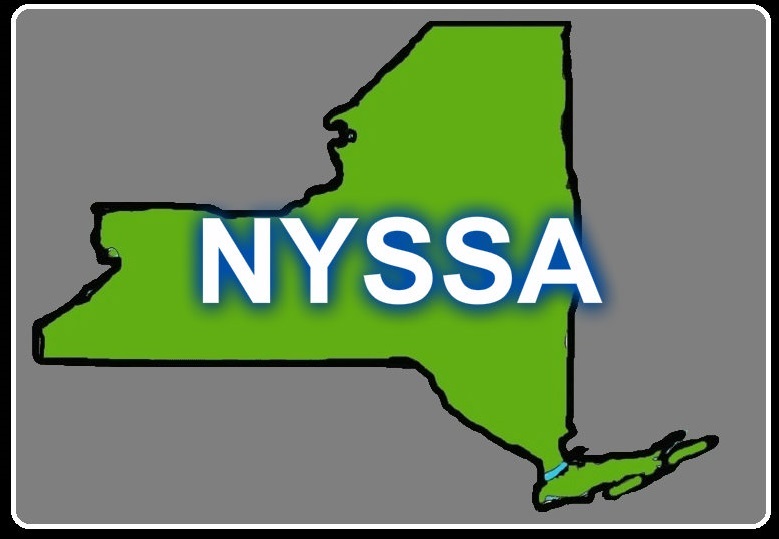 2015 NYSSA Conference Registration Form“Boots on the Ground: Doing Public Sociology”63rd Annual Meeting, October 2-3, 2015www.oswego.edu/nyssaRegistration Information: Please type or print legibly.Last Name _____________________________ First Name ____________________________________Work Affiliation (s) for conference badge __________________________________________________Preferred Mailing Address __________________________________________________________________________________________________________________________________________________Daytime telephone: (     ) ________________________ E-Mail _________________________________Number of past NYSSA conferences you have attended:  (   ) None  (   ) 1-5   (   ) 6-10   (   ) More than 10Registration Fees (U.S. $) Check appropriate categories.  (All presentators must be NYSSA members.)							Prepay		On-site (and after 9/15)(   ) 	Professional Member				$75.00			$80.00(Includes conference registration, one year NYSSA membership, conference materials, and Saturday continental breakfast.)(   ) 	Student Member					$25.00			$29.00)(Includes conference registration, one year NYSSA membership, conference materials, and Saturday continental breakfast.)(   ) 	Nonprofessional guest				$35.00			$40.00(Includes all above mentioned benefits)(   ) 	Friday Keynote Dinner with  Trevor R. Pinch		$25.00			$30.00(Please indicate preference: ____ Vegetarian ____ Non-vegetarian)(   ) 	Saturday Award Luncheon with TBA 		$15.00			$20.00(Please indicate preference: _____ Vegetarian ____ Non-vegetarian)Total							$_______		$_______Please send check or money order only. On-site registration will accept cash, check, or money order.Return form with payment to: 	NYSSA 2015 – SUNY Oswego,  c/o  Dr. Tim Delaney, NYSSA President311A Mahar Hall,  SUNY Oswego,  Oswego, NY  13126Email: Tim.Delaney@oswego.eduHotel information and directions to SUNY Oswego are provided on our website.